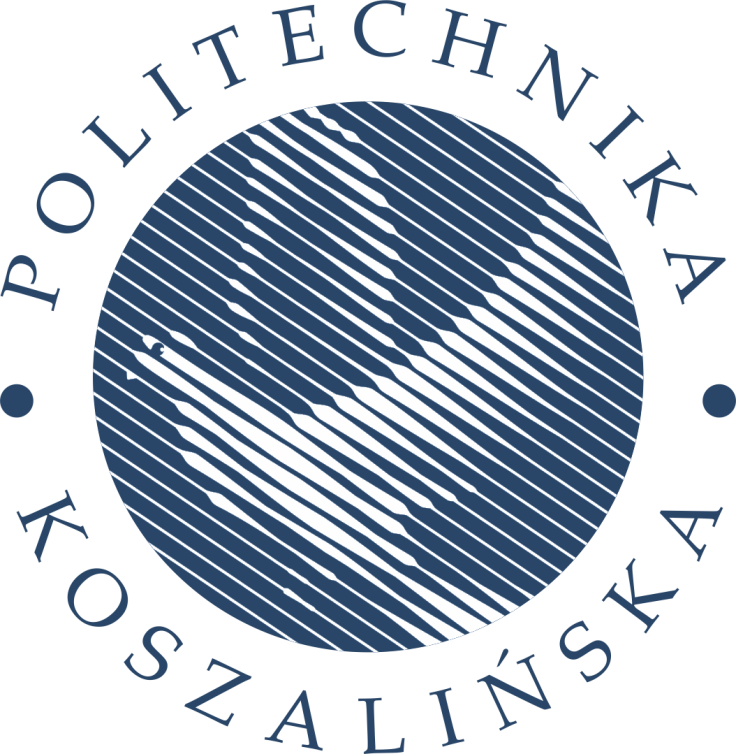 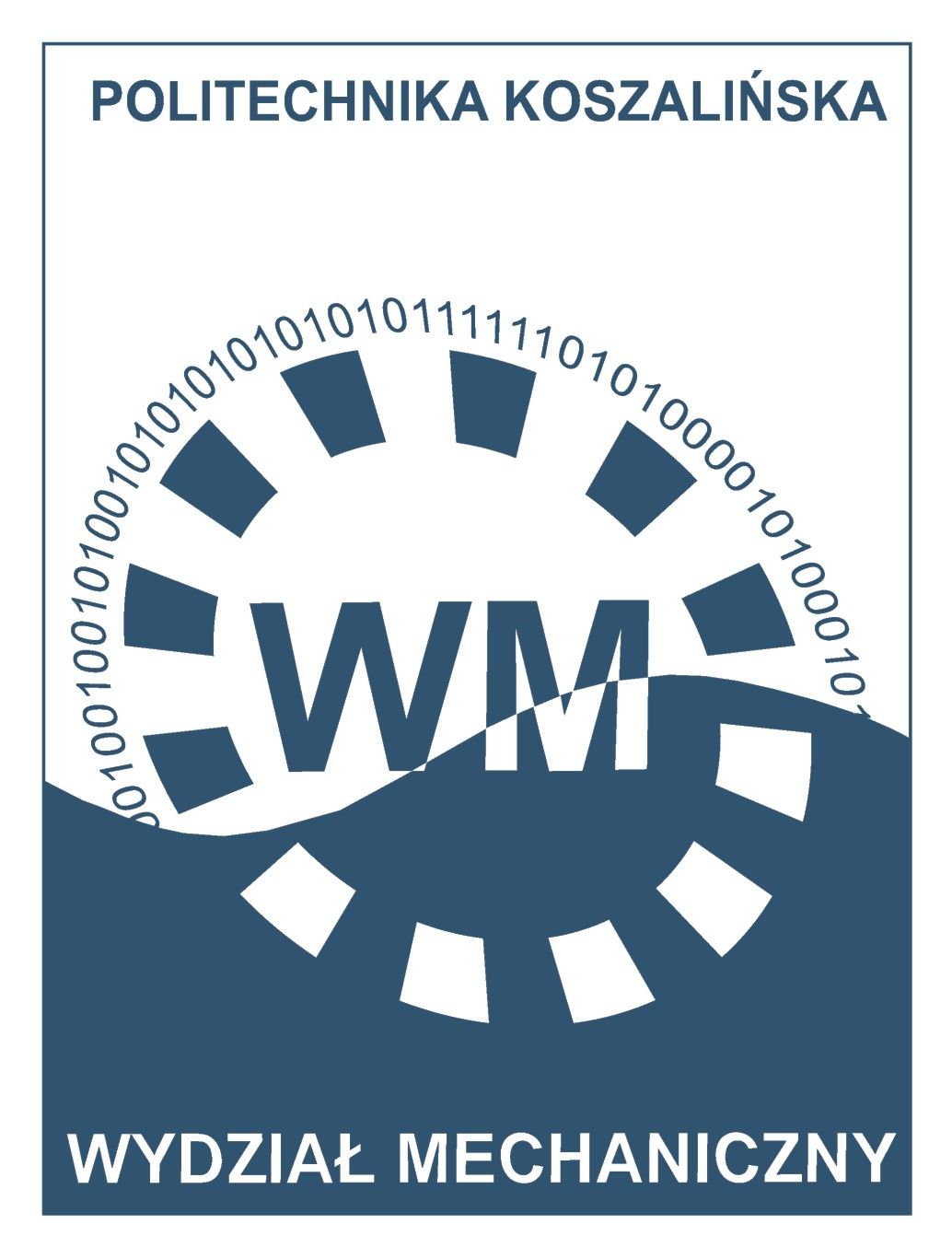 Załącznik 9.4 do Regulaminu praktyk studentów Wydziału MechanicznegoPolitechnika KoszalińskaWydział MechanicznyKierunek studiów: Bioanalityka chemicznaProfil: praktycznyRAMOWY PROGRAM PRAKTYKI 4 (8 sem.)STUDENTÓW KIERUNKU BIOANALITYKA CHEMICZNAPraktyka zawodowa stanowi integralną część programu studiów studentów na kierunku Bioanalityka chemiczna umożliwiającą pogłębianie i weryfikację wiedzy nabytej w toku studiów oraz wykształcenie umiejętności praktycznych, w tym umiejętności pracy w zespole przy wykonywaniu zadań.Czas trwania praktyki 4Studenci kierunku Bioanalityka chemiczna (studia stacjonarne I stopnia) zobowiązani są, zgodnie z programem studiów i Ustawą Prawo o Szkolnictwie Wyższym, do odbycia praktyki w wymiarze
12 tygodni – 480 godzin przed upływem terminu rozliczenia semestru VIII. Miejsce odbycia praktyki 4Studenci odbywają praktyki zawodowe w placówkach, z którymi Uczelnia ma podpisane umowy lub porozumienia na realizację praktyk zawodowych (w miejscu i w terminie wskazanym w skierowaniu na praktykę zawodową).Cel i zakres praktyki 4Celem głównym praktyki jest nabycie umiejętności praktycznych przygotowujących studenta do samodzielnego pełnienia roli zawodowej w przedsiębiorstwach (lub innych organizacjach) o profilach uwzględniających działania z zakresu bioanalityki chemicznej, w tym analityki chemicznej środowiska, żywności lub kosmetyków. Zakres praktyki 4 obejmuje zapoznanie się z zasadami higieny i bezpieczeństwa pracy oraz ochrony przeciwpożarowej w danym przedsiębiorstwie, strukturą organizacyjno-gospodarczą przedsiębiorstwa związanego profilem działalności z bioanalityką chemiczną, zasadami doboru odpowiednich metod i procedur kontroli jakości surowców/produktów właściwych dla danego przedsiębiorstwa (związanego z analityką chemiczną środowiska, żywności lub kosmetyków), następnie samodzielne przeprowadzanie analiz chemicznych z wykorzystaniem specjalistycznej aparatury analitycznej, samodzielne kontrolowanie procesów produkcyjnych oraz nabycie umiejętności wyciągania wniosków i formułowania sugestii dotyczących procesów produkcyjnych właściwych dla danego przedsiębiorstwa.Cele szczegółowe praktyki przewidują:wprowadzenie do praktycznego wykonywania zawodu, do którego przygotowują studia na kierunku Bioanalityka chemiczna, poszerzenie i pogłębienie wiedzy zdobywanej w ramach zajęć dydaktycznych, związanej z podstawami walidacji procedur analitycznych oraz analizą, interpretacją i wizualizacją danych pomiarowych,zdobycie doświadczenia praktycznego w monitorowaniu i kontrolowaniu przebiegu procesów produkcyjnych wraz z formułowaniem wniosków i sugestii dotyczących tych procesów,nabycie i doskonalenie umiejętności praktycznych w zakresie doboru metod i procedur kontroli jakości surowców/produktów właściwych dla danego przedsiębiorstwa (związanego z analityką chemiczną środowiska, żywności lub kosmetyków),przygotowanie studenta do samodzielności i odpowiedzialności za realizację zadań, szczególnie w odniesieniu do prowadzania analiz chemicznych z wykorzystaniem specjalistycznej aparatury analitycznej,kształtowanie spostrzegawczości, zdolności samodzielnego i krytycznego myślenia (w tym formułowania wniosków i sugestii) oraz właściwych postaw wobec potencjalnych pracodawców i współpracowników,zdobycie doświadczeń w samodzielnym i zespołowym wykonywaniu obowiązków zawodowych, z uwzględnieniem skutecznej komunikacji we współdziałaniu z zespołem pracowników,nabycie umiejętności radzenia sobie w trudnych sytuacjach i rozwiązywania realnych problemów zawodowych, konfrontację nabywanych przez studenta umiejętności z jego możliwościami na rynku pracy,potwierdzenie i rozwój kompetencji zawodowych studenta w ramach kierunku Bioanalityka chemiczna,kształtowanie wysokiej kultury zawodowej oraz postaw etycznych właściwych dla stanowisk pracy związanych z Bioanalityką chemiczną.Efekty uczenia się5. Ramowy program praktyki 4Szkolenie z zakresu zasad higieny i bezpieczeństwa pracy oraz ochrony przeciwpożarowej obowiązujących w jednostkach organizacyjnych przedsiębiorstw lub innych podmiotów oraz szkolenie specjalistyczne BHP dla poszczególnych stanowisk pracy.Zapoznanie się z zakresem działalności danego przedsiębiorstwa (lub innego podmiotu) o profilu związanym z bioanalityką chemiczną, szczególnie z chemią kosmetyczną oraz analityką środowiska i żywności. Zapoznanie się ze strukturą organizacyjną przedsiębiorstwa (lub innego podmiotu), w tym: strukturą komórek kierowniczych, rodzajem i zakresem działalności komórek wykonawczych (szczególnie laboratoriów i hal produkcyjnych).Zapoznanie się z technologiami produkcji wyrobów właściwych dla danych przedsiębiorstw, w tym dokumentacją technologiczną produktów i procesów produkcyjnych, monitorowaniem i kontrolą przebiegu procesów produkcyjnych. Zapoznanie się z kontrolą jakości surowców, półproduktów i produktów właściwych dla danych przedsiębiorstw (lub innych podmiotów), ze szczególnym uwzględnieniem doboru metod do konkretnych materiałów (surowców/produktów), analiz chemicznych z wykorzystaniem specjalistycznej aparatury analitycznej, procedur walidacji i opracowywania uzyskiwanych wyników pomiarowych, norm polskich i dyrektyw Unii Europejskiej obowiązujących podczas oznaczania prób i podawania wyników wykonanych oznaczeń, systemu kontroli jakości: audytów zewnętrznych i wewnętrznych (procesu akredytacji laboratoriów).Zapoznanie się z gospodarką odpadami i substancjami szkodliwych w przedsiębiorstwie, np. ze sposobami unieszkodliwiania odpadów z instalacji/linii produkcyjnych, laboratoriów technologicznych/analitycznych (właściwych dla danego przedsiębiorstwa lub innego podmiotu), oddziałów przygotowujących surowce, oddziałów konfekcjonujących wyroby itp..Zapoznanie się z organizacją ochrony środowiska w przedsiębiorstwie tj. z metodami zapobiegania zanieczyszczania powietrza, wód powierzchniowych i gruntu.Opracowanie sprawozdania z sprawozdania z realizacji zadań zawartych w harmonogramie przebiegu praktyki.Właściwe zabezpieczenie programu praktyki 4 i nadzór nad jej realizacją powinny pozwolić na weryfikację wiedzy studentów nabytej podczas studiów oraz nabycie umiejętności pracy w zespole, przy wykonywaniu zadań z zakresu bioanalityki chemicznej. Przebieg praktyki powinien obejmować samodzielne przeprowadzanie przez studentów analiz chemicznych oraz kontroli procesów produkcyjnych.Organizacja, przebieg i warunki zaliczenia praktyki zawodowej zostały określone w Zarządzeniu Rektora PK nr 45/2019 z dnia 27.09.2019 i w Wydziałowym Regulaminie praktyk.EKP 1ma elementarną wiedzę dotyczącą systemowego powiązania nauk chemicznych, biologicznych, technicznych, ekonomicznych i społecznych w zakresie planowania i organizacji pracy w jednostkach zajmujących się bioanalityką chemicznąEKP 2zna zasady bezpieczeństwa i higieny pracy oraz ochrony przeciwpożarowej, a także regulamin pracy w przedsiębiorstwach i jednostkach badawczych wykonującym badania z zakresu bioanalityki chemicznejEKP 3zna systemy analityczne, badawcze i informatyczne w przedsiębiorstwie, laboratorium, jednostce badawczej, w których odbył praktykę zawodowąEKP 4zna zasady pobierania próbek, transportu oraz przygotowania do badań z zakresu bioanalityki chemicznej oraz zna zasady obiegu informacji, w tym rejestrację i archiwizację wyników badań, a także zna zasady prowadzenia wewnętrznej i zewnętrznej kontroli jakości działań w przedsiębiorstwieEKP 5ma przygotowanie do pracy w środowisku przemysłowym, stosuje zasady bezpieczeństwa i higieny pracy obowiązujące w zakładach przemysłowych, laboratoriach, instytucjach badawczychEKP 6potrafi organizować pracę przy wykonywaniu zadań w przedsiębiorstwie w zakresie bioanalityki chemicznej, a także potrafi przeprowadzać badania i dokumentację laboratoryjną bądź przemysłową zgodnie z obowiązującymi przepisami oraz zasadami Dobrej Praktyki Produkcyjnej i Dobrej Praktyki Laboratoryjnej oraz etyki zawodowej w zakresie bioanalityki chemicznejEKP 7potrafi odpowiednio określić priorytety służące realizacji podjętego zadania celowego, zarówno przy działaniach własnych jak i zespołowych, określonych przez siebie lub innychEKP 8ma świadomość ważności zachowania w sposób profesjonalny, przestrzegania zasad etyki zawodowej, oraz umiejętność rozwiązywania dylematów związanych z wykonywaniem zawoduEKP 9rozumie potrzebę uczenia się przez całe życie, potrafi organizować proces permanentnego uczenia się z zakresu wykonywanego zawodu w odniesieniu do siebie i innych osób